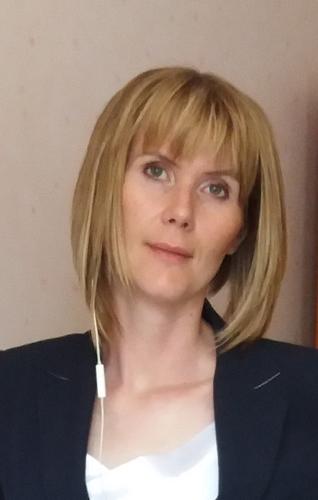 Киль Ксения БорисовнаЖенщина, 36 лет, родилась 14 апреля 1981+7 (707) 9707755 — предпочитаемый способ связиkiel_kb@mail.ruПроживает: Алматы, м. МоскваГражданство: Казахстан, есть разрешение на работу: КазахстанЗамужем, двое детейНе готова к переезду, готова к редким командировкамКиль Ксения БорисовнаЖенщина, 36 лет, родилась 14 апреля 1981+7 (707) 9707755 — предпочитаемый способ связиkiel_kb@mail.ruПроживает: Алматы, м. МоскваГражданство: Казахстан, есть разрешение на работу: КазахстанЗамужем, двое детейНе готова к переезду, готова к редким командировкамЖелаемая должность и зарплатаЖелаемая должность и зарплатаЖелаемая должность и зарплатаЖелаемая должность и зарплатаЮрист начального уровняЮристы• Начальный уровень, мало опытаЗанятость: полная занятостьГрафик работы: полный день
Желательное время в пути до работы: не более часаЮрист начального уровняЮристы• Начальный уровень, мало опытаЗанятость: полная занятостьГрафик работы: полный день
Желательное время в пути до работы: не более часаЮрист начального уровняЮристы• Начальный уровень, мало опытаЗанятость: полная занятостьГрафик работы: полный день
Желательное время в пути до работы: не более часа80 000
KZTОпыт работы —4 месяцаОпыт работы —4 месяцаОпыт работы —4 месяцаОпыт работы —4 месяцаЯнварь 2017 — Апрель 2017
4 месяцаООЗПП "АДАЛ"АлматыСтажерКонсультация потребителей, составление различных запросов, обращений, заявлений, претензий, исковых заявлений, ответ на поступающие запросыООЗПП "АДАЛ"АлматыСтажерКонсультация потребителей, составление различных запросов, обращений, заявлений, претензий, исковых заявлений, ответ на поступающие запросыОбразованиеОбразованиеОбразованиеОбразованиеБакалаврБакалаврБакалаврБакалавр20172017Университет «Туран», Алматыгумманитарно-юридический, ЮриспруденцияУниверситет «Туран», Алматыгумманитарно-юридический, ЮриспруденцияКлючевые навыкиКлючевые навыкиКлючевые навыкиКлючевые навыкиЗнание языковЗнание языковРусский — роднойАнглийский — базовые знанияРусский — роднойАнглийский — базовые знанияНавыкиНавыкиMS Word  MS Excel  ГПК РК  ГК РК  ЗРК "О защите прав потребителей"MS Word  MS Excel  ГПК РК  ГК РК  ЗРК "О защите прав потребителей"Дополнительная информацияДополнительная информацияДополнительная информацияДополнительная информацияРекомендацииРекомендацииООЗПП "АДАЛ"Сейткалиевп А.Ж. (Президент)ООЗПП "АДАЛ"Сейткалиевп А.Ж. (Президент)Обо мнеОбо мнеС 1999 г. по 2006 г. работала в различных организациях в качестве дизайнера-полиграфиста. Последние годы находилась в декретном отпуске.С 1999 г. по 2006 г. работала в различных организациях в качестве дизайнера-полиграфиста. Последние годы находилась в декретном отпуске.